Załącznik nr 5do Regulaminu  ZFŚS	PSP  im. Jana Pawła II w Parznicach  dn……………….. 20 ……r.WNIOSEKO DOFINANSOWANIE DO WYPOCZYNKU URLOPOWEGO ZE ŚRODKÓW ZFŚS…........................................................        (data wpływu wniosku)…............................................................................................................................................................(imię i nazwisko wnioskującego)…............................................................................................................................................................(adres zamieszkania)…............................................................................................................................................................(zajmowane stanowisko)Proszę o dofinansowanie do wypoczynku urlopowego w formie wczasów1): 1. Zakupionych w biurach turystycznych,2. Profilaktyczno-leczniczych, w tym także obejmujących leczenie uzdrowiskowe,3. wycieczki organizowanej przez szkołę4. Organizowanych we własnym zakresie, tzw. „wczasów pod gruszą”.Oświadczam, że łączne dochody brutto z ostatnich trzech miesięcy wszystkich członków rodziny wspólnie zamieszkujących po przeliczeniu na jedną osobę wynoszą: ……………………………………………………. złotych/miesiąc  (słownie………………………………………)…..............................................................................................(podpis wnioskodawcy)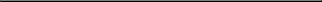 1) Należy podkreślić odpowiedni wariantDECYZJA PRACODAWCYO UDZIELENIU DOFINANSOWANIA DO WYPOCZYKU URLOPOWEGOPrzyznaję dofinansowanie do wypoczynku urlopowego w formie wczasów ….........................................................................................    Pani/Panu wymienionej/mu we wniosku:1) …..............................................................................................,Wysokość dofinansowania wynosi łącznie …......................................................... zł 
(słownie  ..................................................................................................................................................)Powyższą kwotę dofinansowania ustalono na podstawie tabeli stanowiącej Załącznik nr 1  Regulaminu ZFŚS obowiązującego w Publicznej Szkole Podstawowej im. Jana Pawła II w Parznicach…......................................................................     (pieczątka i podpis pracodawcy)DECYZJA PRACODAWCYO ODMOWIE UDZIELENIA DOFINANSOWANIA DO WYPOCZYKU URLOPOWEGOOdmawiam udzielenia dofinansowania do wypoczynku urlopowego w formie wczasów ….................................................................................    Pani/Panu wymienionej/mu we wniosku:…..............................................................................................  .Uzgodniono:…..................................................(podpis członków komisji zdrowotnej )…………………..…............................................       (pieczątka i podpis pracodawcy)Załącznik nr 6do Regulaminu  ZFŚS	PSP  im. Jana Pawła II w Parznicach, dn……………….. 20 ……r.........................................................................                                                        (Nazwisko i imię)........................................................................(Adres zamieszkania)........................................................................Zakładowy Fundusz Świadczeń Socjalnychprzy Publicznej Szkole Podstawowej im. Jana Pawła II w ParznicachProszę o dofinansowanie do wypoczynku dzieci .Ilość osób w rodzinie ………Ja niżej podpisany/a niniejszym oświadczam, że łączne dochody brutto z ostatnich trzech miesięcy wszystkich członków rodziny wspólnie zamieszkujących po przeliczeniu na jedną osobę wynoszą: ……………………………………………………. złotych/miesiąc  (słownie………………………………………)Sytuacja życiowa………………………………………………………….……….....................…………………………………………………………………………………………………..Sytuacja rodzinna ………………………………………………….….......................................…………………………………………………………………………………………………………………………………………………………………………………………………….Oświadczam, że innych dochodów nie posiadam.Prawdziwość wyżej przedstawionych danych potwierdzam własnoręcznym podpisem,świadomy / a odpowiedzialności określonymi w art. 233 § 1 Kodeksu Karnego:............................................................................(podpis wnioskodawcy)Załącznik nr 7do Regulaminu  ZFŚS	PSP  im. Jana Pawła II w ParznicachParznice,  dn……………….. 20 ……r................................................................                                                        (Nazwisko i imię)...............................................................(Adres zamieszkania)...............................................................WNIOSEK O PRZYZNANIE ŚWIADCZENIA ZFŚS-POMOC FINASOWA Z OKAZJI ŚWIĄTNa podstawie Regulaminu ZFŚS proszę o dofinansowanie następującego świadczenia:………………………………………………………………………………………………………………………………………………………………………….Informacje, które mają wpływ na zmianę kryterium socjalnego uzależnionego  od sytuacji życiowej, rodzinnej i materialnej wnioskodawcy, która zmieniła się od złożenia przez niego oświadczenia wg załącznika nr 3 do Regulaminu gospodarowania ZFŚS:Prawdziwość powyższych danych potwierdzam własnoręcznym podpisem.                                                                         ………………………..………………………                                                                                                                     czytelny podpis wnioskodawcyDecyzja Komisji Socjalnej odnośnie przyznania dofinansowania:………………………………………………………………………………………………………………………………………………………………………………………………………………………………Zatwierdzam/ nie zatwierdzam* przyznane świadczenia                                                                                         ………………………………………………………………                                                                                                        data i podpis dyrektora szkołyniepotrzebne skreślićZałącznik nr 8do Regulaminu  ZFŚS	PSP  im. Jana Pawła II w ParznicachParznice,  dn……………….. 20 ……r.Zakładowy Fundusz Świadczeń Socjalnychprzy Publicznej Szkole Podstawowej im. Jana Pawła II w ParznicachProszę o przyznanie zapomogi losowej.Prośbę swoją motywuję następująco (należy opisać aktualną sytuację rodzinną i życiową):…….………………………………………………………………………………………………………………………………………………………………………………………………….………………………………………………………………………………………………………………………………………………………………………………………………Do podania dołączam następujące dokumenty:1) ………………………………………………………………………………………………2) ………………………………………………………………………………………………Ilość osób w rodzinie ……………………….Ja niżej podpisany/a niniejszym oświadczam, że łączne dochody brutto z ostatnich trzech miesięcy wszystkich członków rodziny wspólnie zamieszkujących, po przeliczeniu na jedną osobę wynoszą: …………………………………….  złotych/miesiąc (słownie: ……………………………………………………………………………………………).Prawdziwość wyżej przedstawionych danych potwierdzam własnoręcznym podpisem……………………………………………………podpis wnioskodawcyZałącznik nr 9do Regulaminu  ZFŚS	PSP  im. Jana Pawła II w ParznicachParznice,  dn……………….. 20 ……r.WNIOSEKo udzielenie pożyczki na cele mieszkaniowez Zakładowego Funduszu Świadczeń Socjalnych.......................................................................                                                        (Nazwisko i imię)......................................................................(Adres zamieszkania)......................................................................Seria i nr dowodu osobistego ………………………………………… zatrudniony/a w Publicznej Szkole Podstawowej im. Jana Pawła II w Parznicach/ emerytZwracam się z prośbą o  udzielenie ze środków Zakładowego Funduszu Świadczeń Socjalnych pożyczki na cele mieszkaniowe w kwocie:    …………………..…………… (słownie: …………………………………….……………………………………………………………)Kwotę pożyczki zamierzam wykorzystać na remont domu, rozbudowę domu, zakup mieszkania, budowę domu*.Pożyczkę zobowiązuję się spłacić w okresie ………….. miesięcy. Proszę udzieloną pożyczkę przekazać na konto nr:  ……….………………………………………………………………………………………………………Jako poręczycieli proponuję:1) ………………………………………………………...................                                                 (imię i nazwisko)zam. …………………………………………………………………………………………………………seria i nr dowodu osobistego ……………………………………………………………… zatrudniona 
w Publicznej Szkole Podstawowej im. Jana Pawła II w Parznicach na czas nieokreślony.2) ………………………………………………………...................                                                 (imię i nazwisko)zam. ……………………………………………………………………………………………………………seria i nr dowodu osobistego ……………………………………………………………… zatrudniona 
w Publicznej Szkole Podstawowej im. Jana Pawła II w Parznicach czas nieokreślony.*właściwe podkreślić…………………………………………………                                                                                            ………………………………………………...	(potwierdzenie dyrektora)	(podpis wnioskodawcy)Załącznik nr 10, 11do Regulaminu  ZFŚS	PSP  im. Jana Pawła II w ParznicachParznice, dn……………….. 20 ……r.UMOWA NR ……..…/20………O UDZIELENIE POŻYCZKI Z ZFŚS NA CELE MIESZKANIOWE DLA CZYNNYCH PRACOWNIKÓW PUBLICZNEJ SZKOŁY PODSTAWOWEJ IM. JANA PAWŁA II              W PARZNICACHzawarta	w	dniu	…………………………………………..……  pomiędzy  Publiczn Szkołą Podstawową im.  reprezentowaną przez Dyrektora szkoły Panią/Panem ………………………,zwanym dalej Pożyczkodawcą, a Panią/Panem ………………………….…………………………legitymującą/cym	 się	dowodem	tożsamości,	seria	i	nr………………..……………......………… zamieszkałą(ym)……………………………………………………………..…., zwanym dalej Pożyczkobiorcą.1Na podstawie § 8 Regulaminu Tworzenia i Gospodarowania Zakładowym Funduszem Świadczeń Socjalnych Pożyczkobiorcy została przyznana pożyczka na cele mieszkaniowe, określone w § 6 ust.1 pkt. 7 lit. ….. Regulaminu Tworzenia i Gospodarowania Zakładowym Funduszem Świadczeń Socjalnych w wysokości …………………… złotych, /słownie: ……………………………………………………………………../.Odsetki w wysokości ……………% od pożyczonej kwoty będą wynosiły …………….……… /słownie złotych: ………………………………………….………………………..……/.§ 2Przyznana pożyczka podlega spłacie w całości w okresie …….……..… miesięcy. Rozpoczęcie spłatypożyczki następuje od dnia ……………………..……. w ………………. miesięcznych ratach.3Pożyczkobiorca zobowiązuje się do spłacenia należnych rat pożyczki wraz z odsetkami, zgodnie z § 2 niniejszej umowy, na konto Publicznej Szkoły Podstawowej im. Jana Pawła II w Parznicach – fundusz socjalny, nr ………………………………………...   począwszy od dnia ……………………………………………….Pierwsza rata wynosi …………………………….... złotych, słownie: /……..………………………………………………………………/, natomiast pozostałe ……..…… rat od dnia ………………..……. po …………… złotych, słownie: /……..…………………………………..………………………/ każda.2)	Pożyczkobiorca upoważnia Pożyczkodawcę do potrącania należnych rat pożyczki wraz 
z odsetkami, zgodnie z § 2 niniejszej umowy, z przysługującego mu wynagrodzenia za pracę.4Pożyczkobiorca oświadcza, że udzielona pożyczka zostanie przeznaczona w całości na cele mieszkaniowe. W przypadku nie wydatkowania jej na cele zgodne z umową, pożyczka staje się wymagalna i podlega oprocentowaniu od momentu jej udzielenia wg stopy redyskonta weksli określonej przez Radę Polityki Pieniężnej w dniu wymagalności pożyczki.§ 5Z chwilą rozwiązania stosunku pracy niespłacona pożyczka podlega natychmiastowej spłacie  
w całości, chyba że strony uzgodnią inaczej w drodze odrębnego porozumienia, bądź przez podpisanie aneksu do uprzednio podpisanej umowy o pożyczkę, jeśli pracodawca w uzgodnieniu z Komisją Socjalną uzna, że osoba zobowiązana do spłaty znajduje się w szczególnie trudnej sytuacji życiowej.	§ 6Zabezpieczeniem spłaty pożyczki jest poręczenie dwóch osób – pracowników Publicznej Szkoły Podstawowej im. Jana Pawła II w Parznicach zatrudnionych na czas nieokreślony.§ 7Zmiana warunków określonych w niniejszej umowie wymaga formy pisemnej pod rygorem nieważności.§ 8Umowę sporządzono w trzech jednobrzmiących egzemplarzach, które otrzymują: Pożyczkobiorca  oraz w dwóch egzemplarzach Pożyczkodawca.             /podpis Pożyczkobiorcy/					                 /podpis dyrektora szkoły/L.pNazwisko i imię dzieckaData urodzenia1.2.3.4.